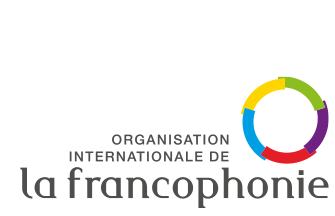 APPEL À PROJETS Accélération de la mise en œuvre des ODD 
à l’échelle locale FICHE DE PRESENTATION DES PROJETSTitre du projet : Zone du projet (localité et pays) :Date : Nom & Logo de l’organisation porteuse du projetInformations générales sur le projetPrésentation du projetProblème auquel le projet entend répondre Décrire avec concision la problématique de développement à laquelle le projet entend contribuer à répondre (1/2 page au maximum)Objectifs du projetPrésenter les objectifs poursuivis par le projet. Ils doivent être réalistes et atteignables dans la durée impartie pour la réalisation du projet. (1/4 page au maximum)Bénéficiaires finaux et groupe-s cible-s (y compris le nombre de femmes et de jeunes de moins de 34 ans) Décrire les bénéficiaires directs et le-s groupe-s cible-s du projet.Les bénéficiaires constituent le public qui va tirer profit de manière directe ou indirecte de l’action. Les groupes cibles sont ceux par qui passera l’action (association, institutions, ménages…). (1/2 page au maximum)Cibles des Objectifs de développement durable (ODD) Préciser la/les cibles des ODD pris en compte par le projet et l-es axe-s de la Stratégie relative à l’égalité femme –homme de la Francophonie concerné-s par le projet. (1/2 page au maximum)Résultats attendus et indicateurs de résultats Décrire les résultats attendus dans le cadre du projet. Ils doivent être en lien avec les objectifs spécifiques du dit projet.Préciser les indicateurs de performance qui permettent le suivi de chaque résultat formulé. Ces indicateurs seront repris dans le tableau de présentation du cadre logique du projet (point 10)(1/2 page au maximum)Activités programmées Présenter, de manière concise, par résultat attendu, les activités prévues, leur contenu, le-s résultat-s spécifique-s escompté-s à l’issue de leur réalisation et leur-s modalité-s de mise en oeuvre. (1 page au maximum).Orienter la page sur laquelle se trouvera le tableau ci-dessous, en mode « paysage » Risques potentiels et mesures de mitigation Présenter, en renseignant le tableau ci-dessous, les risques majeurs identifiés (au maximum 3) identifiés dans le cadre du projet et les mesures de mitigation envisagées. (1/2 page au maximum)* Forte, moyenne, faible.** Sévère, modéré, négligeableBudget détaillé Préciser les coûts de mise en œuvre du projet, suivant le tableau ci-dessous. Joindre à la présente fiche de projet, le budget présenté dans un fichier Excel.Cadre logique Adapter selon le nombre d’objectifs spécifiques, de résultats attendus et d’activité. (1 page au maximum)Titre du ProjetNom de l’organisation porteuse (OSC, Coopérative, Collectivité territoriale)PaysPersonne-contact au sein de l’organisation porteuse du projetObjectifs et résultats attendusPrincipales activitésBénéficiaires directs (y compris le nombre de femmes et de jeunes de moins de 34 ans)Coût total du Projet (Devise locale/Euros) :Contribution budgétaire de l’organisation porteuse (Devise locale/Euros)Durée du projet (en mois) :Date de commencement du Projet Durée estimée de fin de projetRésultat attenduActivitéDescriptionBénéficiaire-s / Public-s cible-sRésultat escomptéModalité de mise en oeuvre Période de mise en oeuvre (Début – Fin)RisquesProbabilité*Impact**Mesures de mitigationIntituléeNature Montant en devisesMontant en eurosDépenses prévisionnellesDépenses prévisionnellesDépenses prévisionnellesDépenses prévisionnellesI.Total III. Total IIIII. Total III …Total dépensesRessources prévisionnellesRessources prévisionnellesRessources prévisionnellesRessources prévisionnellesI. Subventions acquises  Subvention sollicitée auprès de l’OIFSubvention de sources locales, régionales, nationales ou internationalesTotal III. Ressources propres Contribution de l’organisme en termes de ressources humaines et/ou matérielles Total IIIII. Autres ressourcesTotal IIITotal ressourcesIndicateurs de performance Indicateurs de performance Moyens de vérificationHypothèses / risquesLibelléValeur cibleMoyens de vérificationHypothèses / risquesObjectif  global :Objectif spécifique 1 :Résultat 1.1 : Activité 1.1.1 : Activité 1.1.2 :Résultat 1.2 :Activité 1.2.1 :Activité 1.2.2 :Résultat …